Акция ко Дню защиты детей«Подари жизнь!»(Зеленая косынка)1 июня в детском саду №19 проведена  акция,  посвященная Дню защиты детей «Подари жизнь!».Зеленый цвет – цвет жизни, роста, цвет гармонии с природой и плодородия, символ свободы, радости, надежды, возрождения.Акция проведена  в зеленых  косынках в знак солидарности с тем, что каждый ребенок имеет право на жизнь. По условиям акции косынку необходимо повязать на шею.Целью данного мероприятия, является привлечение внимание общества к проблемам защиты здоровья детей, сохранению жизни  всех детей, формированию положительного отношения к многодетным семьям.Фото отчёт по акции: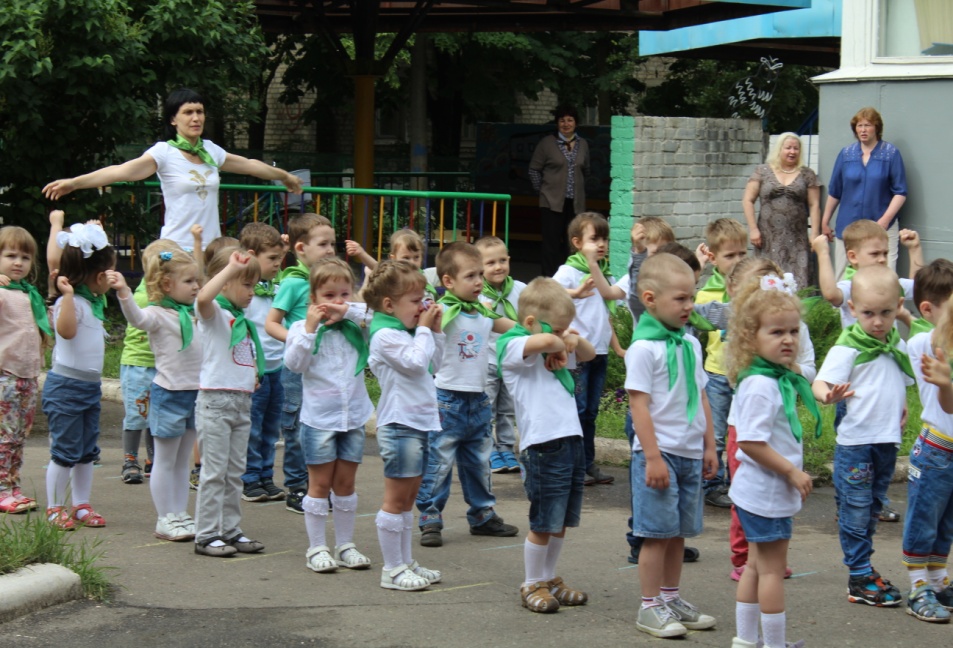 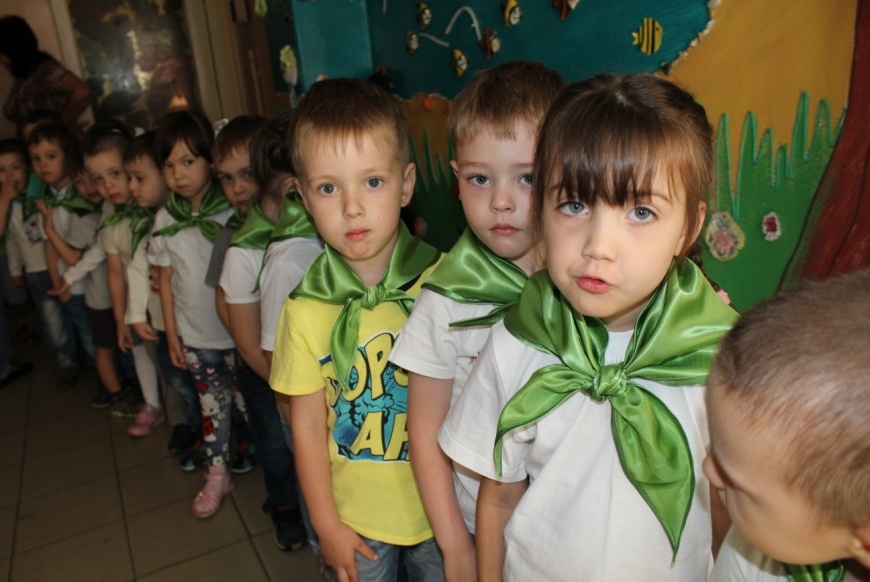 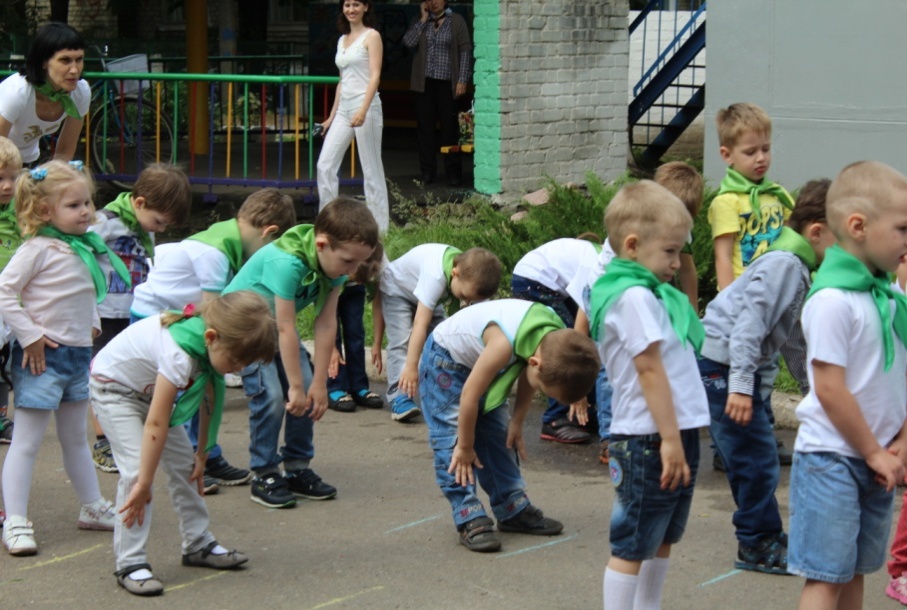 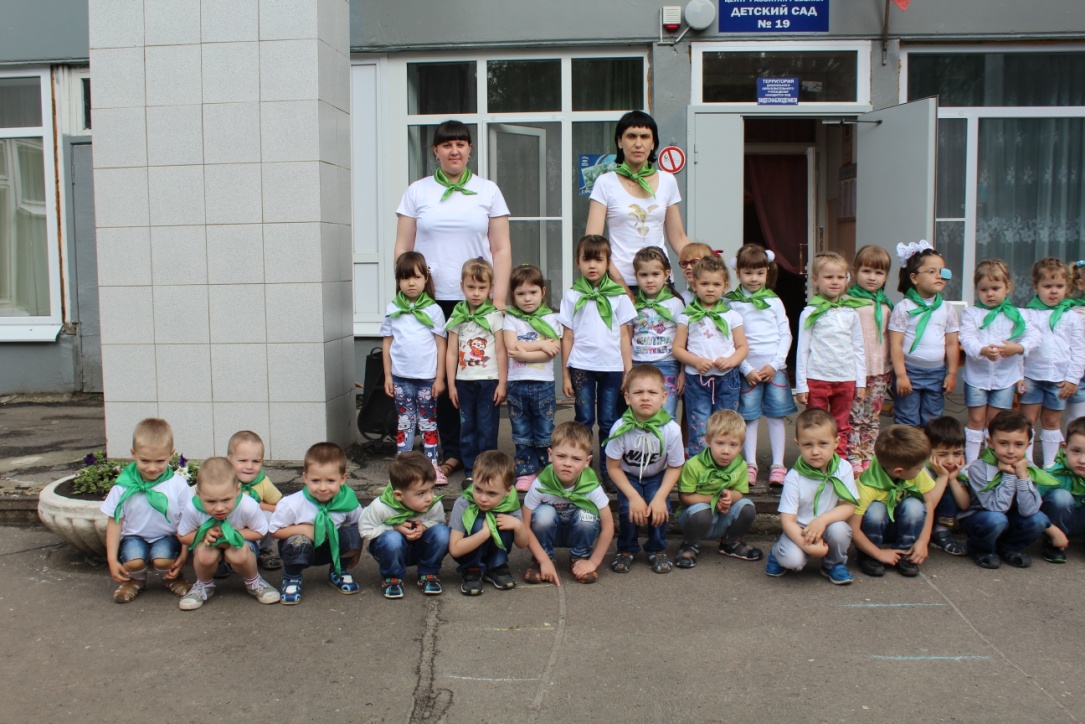 